UP-ISLAND COUNCIL ON AGING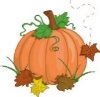 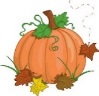 508-693-2896
Ongoing Services:-Outreach							-Lifeline and Be Safer At Home-Fuel Assistance						-Durable Medical Equipment-SNAP (formerly known as Food Stamps)         	-Telephone Reassurance Calls-Government Surplus Food Distribution		-File of Life-Notary Services						-SHINE (insurance specialist)Upcoming Events: Call 508-693-2896 for additional information and to sign up for the following events.PLEASE NOTE: The Tuesday Writing group has gone on haitus until the spring.Medicare Part D October 15, 2018- December 7, 2018Open Enrollment is happening now!Call 508-693-2896 to set up an appointment!Chair MassageSelect Fridays 10:00-12:0020 minute appointments $20 (Cash only)Call to make your appointment!Falmouth Shopping Trips!Wednesday, November 14thAlso mark your calendars: December 19th for the next trip!*NEW* Drawing and Coffee w/Steve Engley (starting Tuesday, November 20th), $8.00All skill levels and mediums welcomed. Drawing materials supplied. Light Refreshments. RSVP preferred for planning purposes, but drop-ins welcome!Estate and Medicaid Planning and Trust Basics PresentationWednesday, November 28th, 10am. Free. Attorneys from the Law Office of Patricia Mello will be discussing basic estate planning concerns and how certain documents such as Durable Power of Attorney, Health Care Proxy, Last Wills and Testament and trusts can accomplish your goals and objectives for your personal situation. Further discussion on trusts will help you learn exactly what a trust is and how it can be customized to meet your unique estate needs!Peabody Essex Museum: Empresses of China’s Forbidden CitySaturday, December 8th. Price $65.Join us on a trip to Salem, MA for an exhibit that focuses on the impact imperial women of China had in creating what we know as the Qing Dynasty, the era of 1644 to 1912. With almost 200 objects on display, learn the stories of the women who influenced an entire country through art, religion, and politics. If interested call 508-693-2896.Presentation with Cape Light Compact Monday, December 10th, 2pm. Free.Learn about Cape Light Compact’s Home Energy Assesments, renewable power supply options, and tips for how to save on your energy costs this winter!◄ Oct 2018November  2018November  2018November  2018November  2018November  2018Dec 2018 ►SunMonTueWedThuFriSatDaylight savings time is Nov. 4th! Remember to move your clocks back one hour!Office Hours:Monday – Friday8:30- 4:00Closed Holidays1 8:30 & 9:30 Strength Training12:30 Lunch1:30 Mah Jong2 8:15 Balletics10:30 Yoga1:00 Watercolor3 4 5 10:30 Yoga5:00 Qi Gong6 8:30 & 9:30Strength Training9:30 Discussion3:00 Dance Free!7 8:15 Balletics10:30 Yoga1:00 Mah Jong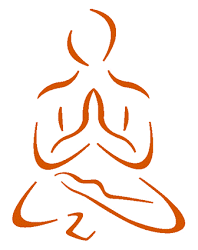 8 8:30 & 9:30 Strength Training12:30 Lunch1:30 Mah Jong9 8:15 Balletics10:30 Yoga1:00 WatercolorChair Massage10-12 $2020 min sessions10 11 12    CLOSED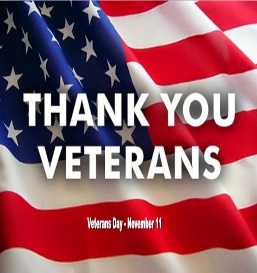 13 8:30 & 9:30Strength Training9:30 Discussion10:00- 11:30 Blood Pressure & Wellness Clinic3:00 Dance Free!14 8:15 Balletics10:30 Yoga 1:00 Mah JongPatty Mello Legal Clinic(508)477-0267Falmouth Shopping Trip!15 8:30 & 9:30 Strength Training12:30 Lunch1:30 Mah Jong16 8:15 Balletics10:30 Yoga1:00 Watercolor17 18 19 10:30 Yoga10:30 Parkinson Support Group5:00 Qi Gong20 8:30 & 9:30Strength Training9:30 Discussion2:00-3:30*NEW* Drawing & Coffee with Steve Engley- $83:00 Dance Free!21 8:15 Balletics10:30 Yoga 1:00 Mah Jong22 Thanksgiving Day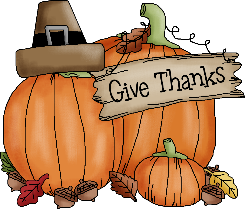 CLOSED23 	CLOSED24 25 26 10:30 YogaPedicare Clinic(previously on 11/19)5:00 Qi Gong27 8:30 & 9:30Strength Training9:30 Discussion2:00- 3:30 Drawing & Coffee with Steve Engley- $83:00 Dance Free!28 8:15 Balletics10:30 Yoga 10:00 Estate Planning Presentation with Attorneys from the Law Offfice of Patty Mello1:00 Mah Jong29 8:30 & 9:30 Strength Training12:30 Lunch1:30 Mah Jong30 8:15 Balletics10:30 Yoga1:00 Watercolor